UNIWERSYTET PRZYRODNICZY W POZNANIU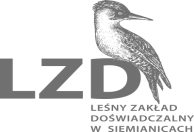 LEŚNY ZAKŁAD DOŚWIADCZALNY SIEMIANICE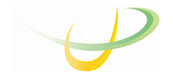  ul. Kasztanowa 2A, 63-645 Łęka Opatowskatel. 62/78 26 400 62/78 26 416www.lzd-siemianice.home.pl, lzd-siemianice@home.pl,                          NIP: 777-00-04-960; REGON: 000001844-00106Siemianice, 19-06-2024rZawiadomienie o wyborze najkorzystniejszej ofertyDotyczy postępowania o udzielenie zamówienia publicznego. Numer sprawy: 1/ON/2024. Nazwa zadania: Dostawa oleju napędowego i opałowego dla LZD Siemianice.Działając na podstawie art. 253 ust. 1 pkt. 1) Prawa zamówień publicznych zamawiający informuje, że w prowadzonym postępowaniu wybrano do realizacji zamówienia najkorzystniejszą ofertę:

Nazwa wykonawcy:             T&J Paliwa Sp zoo 
Adres wykonawcy:              63-220 Kotlin ul Sławoszewska 7
Liczba pkt. w kryterium cena: 100,00                
Uzasadnienie wyboru:
Oferta najkorzystniejsza, wybrana została zgodnie z art. 239 ust. 1 ustawy Pzp. Oferta otrzymała najwyższą liczbę punktów zgodnie ze wzorem opisanym w rozdziale 14 specyfikacji warunków zamówienia. Zgodnie z art. 264 ust. 1Prawa zamówień publicznych zamawiający informuje, że może zawrzeć umowę w terminie nie krótszym niż 5 dni.W przedmiotowym postępowania wpłynęły oferty następujących firm:Dyrektor LZD SiemianiceMgr inż. Iwo GałeckiNr ofertyFirma i adresWykonawcyCena oferty(zł. brutto)1PUH "BIS" Sp. j. JózefSzyszka Jerzy Szyszka63-640 Bralin, ul Namysłowska 7NIP 6190010340157 378,502T&J Paliwa Sp zoo63-220 Kotlin, ul. Sławoszewska 2bNIP 6171729604157 194,00